Rapport de STAGE DE FIN D’ETUDESPrésenté en vue de l’obtention du diplôme de Licence Appliquée en Technologies de l’Informatique                                                                                                                                                                                                                                                                                                                                                                                                                                                                                                                                                                                                                                                                                                                                                                                                                                                                                                                                                                                                                                                                                                                                                                                                                                                                                                                                                                                                                                                                                                                                                                                                                                                                                                                                                                                                                                                                                                                                                                                                                                                                                                                                                                                                                                                                                                                                                                                                                                                                                                                                                                                                                                                                                                                                                                                                                                                                                                                                                                                                                                                                                                                                                                                                                                                                                                                                                                                                                                                              Parcours:(SEM-MDW-DSI)(Intitulé du SFE)Elaboré par :(NOM ET PRENOM DE L’ETUDIANT 1)(NOM ET PRENOM DE L’ETUDIANT 2)Encadré par :(ENCADREUR ISET)Effectué à :Entreprise : (NOM DE L’ENTREPRISE)Encadreur : (ENCADREUR ENTREPRISE)Année universitaire : 2017/2018 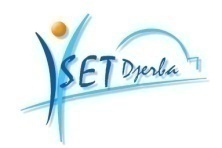 Ministère de l'Enseignement Supérieur, de la Recherche Scientifique Direction Générale des Études TechnologiquesLogoEntrepriseInstitut Supérieur des Études Technologiques de DjerbaDépartement Technologies de l’informatiqueInstitut Supérieur des Études Technologiques de DjerbaDépartement Technologies de l’informatiqueInstitut Supérieur des Études Technologiques de DjerbaDépartement Technologies de l’informatiqueCode projet…………